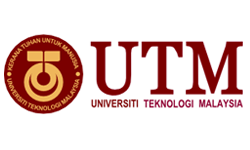 Kepada;Ketua Jabatan ________________________ BUTIRAN PEMOHON BUTIRAN CUTI (Untuk dibatalkan)*Sila lampirkan bukti kehadiran saudara (slide kehadiran individu) bersama borang ini.*Pembatalan cuti rehat ini akan membatalkan semua cuti rehat yg dimohon dalam satu permohonan. Sehubungan itu permohonan baru perlu dibuat untuk cuti rehat  yang  tidak dibatalkan dalam satu permohonan tersebut sekiranya ada. Untuk Kegunaan Kerani CutiStatus Cuti semasa pembatalan cuti         Baru	   Telah disokong	  Telah diluluskan          Lain-Lain (nyatakan)_______________Catatan :..................................................................................................................................................................................................................................................................................................................................Tarikh : ..............................		       Tandatangan Nama : ........................................NamaHp/extUnit/JbtnTarikhNo StafTandatanganTarikh CR yg DimohonDari: Hingga:Tarikh CR yg hendak dibatalkanTarikh CR yg hendak dibatalkanNyatakan Sebab CR dibatalkanNyatakan Sebab CR dibatalkan